ANALISIS FAKTOR-FAKTOR YANG MEMPENGARUHI KINERJA SISTEM INFORMASI AKUNTANSI PADA DINAS TANAMAN PANGAN DAN HORTIKULTURA PROVINSI SUMATERA UTARADiajukan Guna Memenuhi Persyaratan Memperoleh Gelar Sarjana Ekonomi Program Studi Akuntansi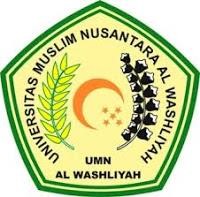 OLEH :MUHAMMAD ARIFIN PASARIBUNPM 183214126PROGRAM STUDI AKUNTANSI FAKULTAS EKONOMIUNIVERSITAS MUSLIM NUSANTARA AL-WASHLIYAHMEDAN2022